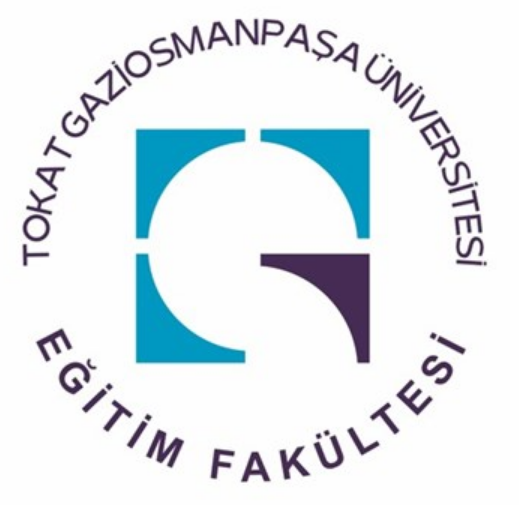 T.C. TOKAT GAZİOSMANPAŞA ÜNİVERSİTESİEĞİTİM FAKÜLTESİTOPLUMA HİZMET UYGULAMALARI DERSİ SEÇKİ DOSYASIÖğrenci No- Adı SoyadıÖğretim ElemanıUnvanı Adı SoyadıYıl, TOKAT